ELIMINATÓRIASSEMIFINALFINALCAMPEONATO MUNICIPAL DE FUTEBOL MASCULINO EDIÇÃO 2023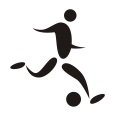 Local de CompetiçãoESTÁDIO ALTO DA COLINA – S. E. INDEPENDENTEESTÁDIO ALTO DA COLINA – S. E. INDEPENDENTEPeríodo de CompetiçãoFEVEREIRO à MAIO - 2023FEVEREIRO à MAIO - 2023INSCRITOSINSCRITOSATLÉTICO SD/ SÃO PEDRO F. C. CAIPORAS / AADGMUQUIFO F. C. NUTRIFORTE S. E. B. AVAÍS. E. B. SANTO ANTÔNIO/EASY INFORMÁTICAS. E. B. UNIÃO VIDA NOVA “A”EQUIPESPJVEDGFGSSGCVCA1S. E. B. SANTO ANTÔNIO/EASY INFO.2CAIPORAS / AADG3NUTRIFORTE4MUQUIFO F. C.“B”EQUIPESPJVEDGFGSSGCVCA5S. E. B. UNIÃO6ATLÉTICO SD/SÃO PEDRO7S. E. B. AVAÍ8VIDA NOVAPROGRAMAÇÃO – 25/02/2023 – SÁBADOFUTEBOL DE CAMPOFUTEBOL DE CAMPOFUTEBOL DE CAMPOLOCAL:  ESTÁDIO ALTO DA COLINALOCAL:  ESTÁDIO ALTO DA COLINALOCAL:  ESTÁDIO ALTO DA COLINALOCAL:  ESTÁDIO ALTO DA COLINALOCAL:  ESTÁDIO ALTO DA COLINA1ª RODADA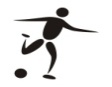 JogoNaipeHoraTIME [A]XTIME [B]TIME [B]Chave1M13:45S. E. B. SANTO ANTÔNIO/EASY INFO.XS. E. B. UNIÃOS. E. B. UNIÃOX2M15:45MUQUIFO F. C.XVIDA NOVAVIDA NOVAXPROGRAMAÇÃO – 26/02/2023 – DOMINGOFUTEBOL DE CAMPOFUTEBOL DE CAMPOFUTEBOL DE CAMPOLOCAL:  ESTÁDIO ALTO DA COLINALOCAL:  ESTÁDIO ALTO DA COLINALOCAL:  ESTÁDIO ALTO DA COLINALOCAL:  ESTÁDIO ALTO DA COLINALOCAL:  ESTÁDIO ALTO DA COLINA2ª RODADAJogoNaipeHoraTIME [A]XTIME [B]TIME [B]Chave3M13:45NUTRIFORTEXS. E. B. AVAÍS. E. B. AVAÍX4M15:45CAIPORAS / AADGXATLÉTICO SD/SÃO PEDRO F. C. ATLÉTICO SD/SÃO PEDRO F. C. XPROGRAMAÇÃO –  12/03/2023 – DOMINGO FUTEBOL DE CAMPOFUTEBOL DE CAMPOFUTEBOL DE CAMPOLOCAL:  ESTÁDIO ALTO DA COLINALOCAL:  ESTÁDIO ALTO DA COLINALOCAL:  ESTÁDIO ALTO DA COLINALOCAL:  ESTÁDIO ALTO DA COLINALOCAL:  ESTÁDIO ALTO DA COLINA3ª RODADAJogoNaipeHoraTIME [A]XTIME [B]TIME [B]Chave5M13:45ATLÉTICO SD/SÃO PEDRO F. C.XMUQUIFO F. C.MUQUIFO F. C.X6M15:45S. E. B. AVAÍXS. E. B. SANTO ANTÔNIO/EASY INFO.S. E. B. SANTO ANTÔNIO/EASY INFO.XPROGRAMAÇÃO – 18 ou 19/03/2023 – SÁBADOFUTEBOL DE CAMPOFUTEBOL DE CAMPOFUTEBOL DE CAMPOLOCAL:  ESTÁDIO ALTO DA COLINALOCAL:  ESTÁDIO ALTO DA COLINALOCAL:  ESTÁDIO ALTO DA COLINALOCAL:  ESTÁDIO ALTO DA COLINALOCAL:  ESTÁDIO ALTO DA COLINA4ª RODADAJogoNaipeHoraTIME [A]XTIME [B]TIME [B]Chave7M13:45VIDA NOVAXCAIPORAS / AADGCAIPORAS / AADGX8M15:45S. E. B. UNIÃOXNUTRIFORTENUTRIFORTEXPROGRAMAÇÃO – XX/XX/2023 – DOMINGOFUTEBOL DE CAMPOFUTEBOL DE CAMPOFUTEBOL DE CAMPOLOCAL:  ESTÁDIO ALTO DA COLINALOCAL:  ESTÁDIO ALTO DA COLINALOCAL:  ESTÁDIO ALTO DA COLINALOCAL:  ESTÁDIO ALTO DA COLINALOCAL:  ESTÁDIO ALTO DA COLINA5ª RODADAJogoNaipeHoraTIME [A]XTIME [B]TIME [B]Chave9M13:30X10M15:30XPROGRAMAÇÃO – XX/XX/2023 – SÁBADO ou DOMINGOFUTEBOL DE CAMPOFUTEBOL DE CAMPOFUTEBOL DE CAMPOLOCAL:  ESTÁDIO ALTO DA COLINALOCAL:  ESTÁDIO ALTO DA COLINALOCAL:  ESTÁDIO ALTO DA COLINALOCAL:  ESTÁDIO ALTO DA COLINALOCAL:  ESTÁDIO ALTO DA COLINA6ª RODADAJogoNaipeHoraTIME [A]XTIME [B]TIME [B]Chave11M13:30X12M15:30XPROGRAMAÇÃO – XX/XX/2023 – DOMINGOFUTEBOL DE CAMPOFUTEBOL DE CAMPOFUTEBOL DE CAMPOLOCAL:  ESTÁDIO ALTO DA COLINALOCAL:  ESTÁDIO ALTO DA COLINALOCAL:  ESTÁDIO ALTO DA COLINALOCAL:  ESTÁDIO ALTO DA COLINALOCAL:  ESTÁDIO ALTO DA COLINA7ª RODADAJogoNaipeHoraTIME [A]XTIME [B]TIME [B]Chave13M13:30X14M15:30XPROGRAMAÇÃO – XX/XX/2023 – DOMINGOFUTEBOL DE CAMPOFUTEBOL DE CAMPOFUTEBOL DE CAMPOLOCAL:  ESTÁDIO ALTO DA COLINALOCAL:  ESTÁDIO ALTO DA COLINALOCAL:  ESTÁDIO ALTO DA COLINALOCAL:  ESTÁDIO ALTO DA COLINALOCAL:  ESTÁDIO ALTO DA COLINA8ª RODADAJogoNaipeHoraTIME [A]XTIME [B]TIME [B]Chave15M13:30X16M15:30XPROGRAMAÇÃO – XX/XX/2023 – FUTEBOL DE CAMPOFUTEBOL DE CAMPOFUTEBOL DE CAMPOLOCAL:  ESTÁDIO ALTO DA COLINALOCAL:  ESTÁDIO ALTO DA COLINALOCAL:  ESTÁDIO ALTO DA COLINALOCAL:  ESTÁDIO ALTO DA COLINALOCAL:  ESTÁDIO ALTO DA COLINA9ª RODADAJogoNaipeHoraTIME [A]XTIME [B]TIME [B]Chave17M13:302º CHAVE “A”X3º CHAVE “A”3º CHAVE “A”ELI18M15:302º CHAVE “B”X3º CHAVE “B”3º CHAVE “B”ELIPROGRAMAÇÃO – XX/XX/2023 – FUTEBOL DE CAMPOFUTEBOL DE CAMPOFUTEBOL DE CAMPOLOCAL:  ESTÁDIO ALTO DA COLINALOCAL:  ESTÁDIO ALTO DA COLINALOCAL:  ESTÁDIO ALTO DA COLINALOCAL:  ESTÁDIO ALTO DA COLINALOCAL:  ESTÁDIO ALTO DA COLINA10ª RODADAJogoNaipeHoraTIME [A]XTIME [B]TIME [B]Chave19M13:301º CHAVE “B”XVENCEDOR JOGO 18VENCEDOR JOGO 18S/F20M15:301º CHAVE “A”XVENCEDOR JOGO 17VENCEDOR JOGO 17S/FPROGRAMAÇÃO – XX/XX/2023FUTEBOL DE CAMPOFUTEBOL DE CAMPOFUTEBOL DE CAMPOLOCAL:  ESTÁDIO ALTO DA COLINALOCAL:  ESTÁDIO ALTO DA COLINALOCAL:  ESTÁDIO ALTO DA COLINALOCAL:  ESTÁDIO ALTO DA COLINALOCAL:  ESTÁDIO ALTO DA COLINA11ª RODADAJogoNaipeHoraTIME [A]XTIME [B]TIME [B]Chave21M15:00VENCEDOR JOGO 19XVENCEDOR JOGO 20VENCEDOR JOGO 20FINAL